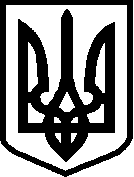                                         УКРАЇНА                           ФІНАНСОВЕ  УПРАВЛІННЯ                                 НІЖИНСЬКОЇ  МІСЬКОЇ  РАДИ                                                   пл. Івана Франка, 1,  м. Ніжин,   Чернігівської  обл.,  16600                                                                      тел.  7-12-18,   код  ЄДРПОУ   02318427                                                         finupravlinna@gmail.com №  270   від 29.09.2023 року                              Начальнику  управління                                                                                  комунального  майна  та                                                                                земельних  відносин                                                                                    Ірині  ОНОКАЛО          Фінансовим управлінням Ніжинської міської ради відповідно до п.4.1 розділу ІІ Порядку розроблення міських цільових програм, моніторингу та звітності про їх виконання, затвердженого рішенням 62 сесії VII скликання Ніжинської міської ради від 24.10.2019 року проведено експертизу визначення результативних показників, реальності та доцільності заходів, включених до проєкту Міської програми реалізації повноважень міської ради у галузі земельних відносин на 2024 рік  та  надано наступні зауваження: відповідно Порядку розроблення цільових програм пункт 5 Програми повинен містити напрями діяльності, перелік завдань і заходів програми та результативні показники, а не організацію управління та контроль за ходом реалізації Програми.В додатку 1 до Програми пункт 2 «Виготовлення проекту землеустрою щодо відведення земельної ділянки для розміщення скверу Губіної» видалити.Начальник фінансового управління                              Людмила ПИСАРЕНКОВик. Колесник Наталія 7-15-11